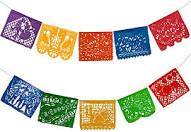 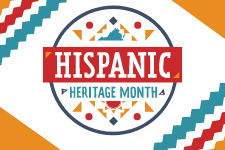  Please click the link below to go to the RCPS Hispanic Heritage                          Month News and Activitiesde la Herencia Hispana de RCPS noticias y actividades del Mes                            English             Spanish       